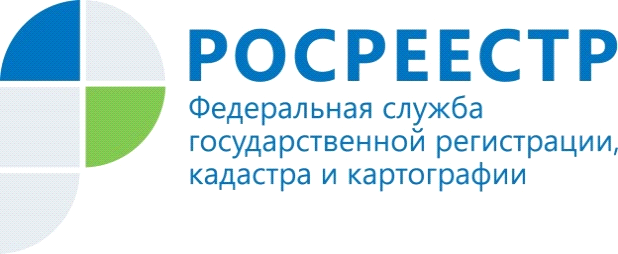 Кадастровая палата запустила новый онлайн-сервис по выездному обслуживаниюФедеральная кадастровая палата Росреестра официально запустила онлайн-сервис для подачи заявок на выездное обслуживание по всей России. 
Электронный сервис обладает интуитивно понятным интерфейсом, содержащим удобные и функциональные инструменты для работы пользователей. Воспользоваться услугой могут граждане, юридические лица и индивидуальные предприниматели из всех регионов страны.1 марта 2021 года стартовал онлайн-сервис по выездному обслуживанию Федеральной кадастровой палаты Росреестра. Ключевая особенность нового сервиса– удобство подачи заявок на оказание услуг по выездному обслуживанию, эффективность и быстрота их обработки. Теперь заявитель может самостоятельно подать заявку, выбрав удобные для него дату и время получения услуги и осуществить оплату на сайте с помощью банковской карты.Кроме того, владельцы личного кабинета будут иметь ряд преимуществ: возможность получения уведомления о подтверждении принятия заявки и ее оплаты, изменения или отмены созданной заявки, а также получить оперативную обратную связь со специалистами, организующими оказание услуг.«Одна из первостепенных задач Федеральной кадастровой палаты – обеспечение доступности наших услуг для всех категорий граждан, их качество 
и комфортность предоставления, учитывая все аспекты различных жизненных ситуаций. В период временных ограничений – это как никогда актуально и важно. Новый сервис позволяет значительно упростить процесс обращения граждан 
и ускорить организацию оказания услуг по выездному обслуживанию», - прокомментировала начальник Управления координации деятельности и развития Федеральной кадастровой палаты Росреестра Елена Шмелева.Новая платформа существенно упрощает способ подачи заявок 
и минимизирует объем ввода данных. Чтобы воспользоваться сервисом, достаточно авторизоваться через портал Госуслуг, откуда автоматически заполняются данные 
о заявителе. «Хотелось бы отметить, что для получения услуг по выездному обслуживанию предусмотрены льготные условия. Ветеранам и инвалидам Великой Отечественной войны, инвалидам I и II групп, являющимися владельцами недвижимости, услуги выезда предоставляются бесплатно», - поясняет Елена Шмелева.Посредством сервиса можно оформить следующие заявки на:выезд к заявителю с целью приема заявлений о государственном кадастровом учете и (или) государственной регистрации прав и прилагаемых к ним документов, заявлений об исправлении технической ошибки в записях Единого государственного реестра недвижимости;выезд к заявителям с целью доставки запросов о предоставлении сведений, содержащихся в Едином государственном реестре недвижимости, и прилагаемых к ним документов к месту оказания государственных услуг;курьерскую доставку заявителям документов, подлежащих выдаче 
по результатам рассмотрения запросов о предоставлении сведений, содержащихся 
в Едином государственном реестре недвижимости.«Для того чтобы подать электронную заявку, нужно зайти на сайт https://kadastr.ru/, затем перейти в раздел «Сервисы и услуги» и выбрать пункт «Выездное обслуживание». Далее, нужно нажать кнопку «Заказать выездное обслуживание», выбрать Республику Хакасия и подать заявку в электронном виде. В Хакасии данная электронная услуга доступна только на территории города Абакан и близлежащих населенных пунктов» - объясняет начальник межрайонного отдела Кадастровой палаты по Республике Хакасия, Людмила Копылова.  Вместе с новой возможностью подачи заявки в электронном виде на оказание услуг по выездному обслуживанию через онлайн-сервис сохраняются и традиционные способы оформления таких заявок: по телефону Ведомственного центра телефонного обслуживания 8 (800) 100-34-34, а также по почте, в том числе электронной, или при личном обращении в офисы филиалов Федеральной кадастровой палаты.В филиал Кадастровой палаты по Республике Хакасия  можно обратиться по адресу: ул. Кирова, д. 100, каб.117, либо по номеру телефона 8(3902) 35-84-96 (доб. 2277; 2004; 2209). 